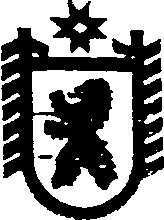 Республика КарелияРАСПОРЯЖЕНИЕГЛАВЫ СЕГЕЖСКОГО МУНИЦИПАЛЬНОГО РАЙОНАот  12  января  2017 года    №   1  -  рСегежаО внесении изменения в Правила внутреннего трудового распорядкааппарата Совета Сегежского муниципального района            1. Внести  в  Правила внутреннего трудового распорядка  аппарата Совета Сегежского муниципального района, утвержденные распоряжением главы Сегежского муниципального района от 2 февраля 2015 г. № 2-р (в редакции распоряжения от 21.05.2015 г. №13-р),  изменение, изложив пункт 79.1 в следующей редакции:«79.1 Заработную плату работникам и муниципальным служащим аппарата Совета Сегежского муниципального района выплачивать не реже чем каждые полмесяца, 20 –го числа текущего месяца – за первую половину месяца и 5 – го числа месяца, следующего за отработанным, - окончательный расчет за отработанный месяц. При совпадении дня выплаты с выходным или нерабочим праздничным днем заработная плата выплачивается накануне этого дня». 	2. Установить, что действие настоящего распоряжения распространяется на правоотношения, возникшие с 1 января 2017 года.   3. Отделу информационных технологий администрации Сегежского муниципального района (Т.А.Слиж) обнародовать настоящее распоряжение   путем размещения официального текста настоящего распоряжения   в  информационно-телекоммуникационной сети «Интернет» на официальном сайте администрации Сегежского муниципального района  http://home.onego.ru/~segadmin.                           Глава Сегежского муниципального района                                                                    С.Ф.ТюковРазослать: в дело, УД, ОБУ.